OP.5 รายงานผลการดำเนินงานโครงการพัฒนาเชิงพื้นที่ของชุมชนและครัวเรือนเป้าหมายรายพื้นที่ รายจังหวัดรูปแบบของรายงานการโครงการฉบับสมบูรณ์1.	ปกนอก 2.        รองปก3.	ปกใน5.	บทคัดย่อ7.	กิตติกรรมประกาศ8.	สารบัญ9.	สารบัญตาราง10.	สารบัญรูป / แผนภูมิ / อื่น ๆ (ถ้ามี)11.	บทที่ 1  บทนำ12.	บทที่ 2  ข้อมูลทั่วไปเกี่ยวกับชุมชน13.	บทที่ 3  กระบวนการและแผนการการศึกษาประเด็นการเรียนรู้จากประสบการจริงในพื้นที่ (Action Learning)14.	บทที่ 4  ผลการศึกษาประเด็นการเรียนรู้จากประสบการจริงในพื้นที่ (Action Learning)15.	บทที่ 5  สรุปผลและข้อเสนอแนะของการศึกษาประเด็นการเรียนรู้จากประสบการจริงในพื้นที่ (Action Learning) 16.	เอกสารอ้างอิง17.	ภาคผนวก (ผู้ทรงคุณวุฒิ, เครื่องมือที่ใช้ในการวิจัย , แบบสอบถาม หรืออื่น ๆ) (ถ้ามี)18.	ประวัติผู้รับผิดชอบโครงการ (ถ้ามี)19.  	สันเล่มรายงานโครงการ (ระบุ  ชื่อโครงการ  ผู้รับผิดชอบโครงการ  ปีพ.ศ.ที่ทำเสร็จ) หมายเหตุ ใช้รูปแบบอักษร TH SarabunPSK ขนาด 16 พ้อยท์ปกนอกต้องเป็นปกแข็งหนา ปกแข็งหุ้มผ้าแลกซีนสีเขียวเข้ม พิมพ์ข้อความต่างๆ ด้วยตัวพิมพ์สีทอง  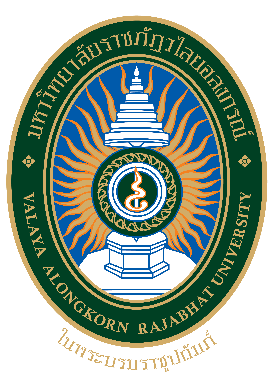 รายงานโครงการพันธกิจสัมพันธ์แก้ปัญหาความยากกจนและยกระดับคุณภาพชีวิตประชาชนในชนบท[ชื่อโครงการย่อยภาษาไทย][ชื่อโครงการย่อยภาษาอังกฤษ][ชื่อผู้รับผิดชอบโครงการ รศ./ผศ./ดร/อาจารย์...............................][ชื่อผู้รับผิดชอบโครงการ รศ./ผศ./ดร/อาจารย์...............................]รายงานฉบับนี้ได้รับทุนอุดหนุนจากงบประมาณแผ่นดินมหาวิทยาลัยราชภัฏวไลยอลงกรณ์  ในพระบรมราชูปถัมภ์ประจำปีงบประมาณ 2562รายงานโครงการพันธกิจสัมพันธ์แก้ปัญหาความยากกจนและยกระดับคุณภาพชีวิตประชาชนในชนบท[ชื่อโครงการย่อยภาษาไทย][ชื่อโครงการย่อยภาษาอังกฤษ][ชื่อผู้รับผิดชอบโครงการ รศ./ผศ./ดร/อาจารย์...............................][ชื่อผู้รับผิดชอบโครงการ รศ./ผศ./ดร/อาจารย์...............................]คณะ……………………………………..รายงานฉบับนี้ได้รับทุนอุดหนุนจากงบประมาณแผ่นดินมหาวิทยาลัยราชภัฏวไลยอลงกรณ์  ในพระบรมราชูปถัมภ์ประจำปีงบประมาณ 2562บทคัดย่อ………………………………………………………………………………………………………………………………………………………………………………………………………………………………………………………….…………………………………………………………………………………………………………………………………………………………………………………………………………………………………………………………………………………………………………………………………….…………………………………………………………………………………………………………………………………………………………………………………………………………………………………………………………………………………………………………………………………………………….…………………………………………………………………………………………………………………………………………………………………………………………………………………………………………………………………………………………………………………………………….…………………………………………………………………………………………………………………………………………………………………………………………………………………………….…………………………………………………………………………………………………………………………………………………………………………………………………………………………………………………………………………………………………………………………………….…………………………………………………………………………………………………………………………………………………………………………………………………………………………………………………………………………………………………………………………………………………….…………………………………………………………………………………………………………………………………………………………………………………………………………………………………………………………………………………………………………กิตติกรรมประกาศ	รายงานโครงการพันธกิจสัมพันธ์แก้ปัญหาความยากกจนและยกระดับคุณภาพชีวิตประชาชนในชนบท……………………………………………………………………………………………….......................................ผู้วิจัยขอกราบขอบพระคุณ…………………………………………………………………………………………………........ขอขอบคุณ..............................................................................................................................................             [ชื่อผู้รับผิดชอบโครงการ]     ปีพุทธศักราช 2562สารบัญ			หน้าบทคัดย่อ...............................................................................................................................	 	ขกิตติกรรมประกาศ.................................................................................................................	 	คสารบัญ.................................................................................................................................	 	งสารบัญตาราง.......................................................................................................................	 	จสารบัญรูป........................................................................................................................... 	 	ฉบทที่  1//............................................................................................................................	 1	1.1//...........................................................................................................................	 1	1.2//..........................................................................................................................	 2	1.3//........................................................................................................................	 3 บทที่  2//.........................................................................................................................	 4	2.1//........................................................................................................................	 4	2.2//.......................................................................................................................     	18บทที่  3//.......................................................................................................................       23  บทที่  4//.........................................................................................................................      24	4.1//.........................................................................................................................     24	4.2//........................................................................................................................	28บทที่  5//..........................................................................................................................	84	5.1//.........................................................................................................................	84	5.2//.........................................................................................................................	88เอกสารอ้างอิง.....................................................................................................................    91ภาคผนวก...........................................................................................................................    93	ภาคผนวก ก...................................................................................................................    100	ภาคผนวก ข……………….………………………………………………………………………………………   102ประวัติผู้รับผิดชอบโรงการ.................................................................................................   104สารบัญตารางตารางที่//    	หน้า	1//......................................................................................................................................	10	2//.......................................................................................................................................	30	3//.......................................................................................................................................	34	4//.......................................................................................................................................	36	5//.......................................................................................................................................	50	6//.......................................................................................................................................	64	7//.......................................................................................................................................	76	8//.......................................................................................................................................	90สารบัญรูปรูปที่//    	หน้า	1//.......................................................................................................................................	14	2//.......................................................................................................................................	34	3//.......................................................................................................................................	37	4//.......................................................................................................................................	34	5//.......................................................................................................................................	56	6//.......................................................................................................................................	67	7//.......................................................................................................................................	73	8//.......................................................................................................................................	92บทที่ 1	บทนำ	1.1 หลักการและเหตุผล[ข้อความ] ……………………(TH SarabunPSK, 16pt, Tab 1.27 cm) ………………….............……………………………………………….……………………………………………………………………………………………………………………………………………………………………………1.2 วัตถุประสงค์ของการวิจัย[ข้อความ] ……………………(TH SarabunPSK, 16pt, Tab 1.27 cm) ………………….............……………………………………………….……………………………………………………………………………………………………………………………………………………………………………1.3 กลุ่มเป้าหมาย/ผู้เข้าร่วมโครงการ[ข้อความ] ……………………(TH SarabunPSK, 16pt, Tab 1.27 cm) ………………….............……………………………………………….……………………………………………………………………………………………………………………………………………………………………………1.4 ระยะเวลาดาเนินโครงการ[ข้อความ] ……………………(TH SarabunPSK, 16pt, Tab 1.27 cm) ………………….............……………………………………………….……………………………………………………………………………………………………………………………………………………………………………1.5 ตัวชี้วัดความสำเร็จและเป้าหมาย[ข้อความ] ……………………(TH SarabunPSK, 16pt, Tab 1.27 cm) ………………….............……………………………………………….……………………………………………………………………………………………………………………………………………………………………………บทที่ 2 ข้อมูลทั่วไปเกี่ยวกับชุมชน2.1[หัวข้อ]..............(TH SarabunPSK, 16pt, Bold)...........[ข้อความ] ……………………(TH SarabunPSK, 16pt, Tab 1.27 cm) ………………….............……………………………………………….…………………………………………………………………………………………………………………………………………………………………………… 	2.1.1..............(TH SarabunPSK, 16pt, Bold)...........[ข้อความ] ……………………(TH SarabunPSK, 16pt, Tab 1.27 cm) ………………….............……………………………………………….……………………………………………………………………………………………………………………………………………………………………………2.2 [หัวข้อ]..............(TH SarabunPSK, 16pt, Bold)...........[ข้อความ] ……………………(TH SarabunPSK, 16pt, Tab 1.27 cm) ………………….............……………………………………………….……………………………………………………………………………………………………………………………………………………………………………2.3 [หัวข้อ]..............(TH SarabunPSK, 16pt, Bold)...........[ข้อความ] ……………………(TH SarabunPSK, 16pt, Tab 1.27 cm) ………………….............……………………………………………….……………………………………………………………………………………………………………………………………………………………………………2.4 [หัวข้อ]..............(TH SarabunPSK, 16pt, Bold)...........[ข้อความ] ……………………(TH SarabunPSK, 16pt, Tab 1.27 cm) ………………….............……………………………………………….……………………………………………………………………………………………………………………………………………………………………………บทที่ 3กระบวนการและแผนการการศึกษาประเด็นการเรียนรู้จากประสบการจริงในพื้นที่ (Action Learning)3.1 [หัวข้อ]..............(TH SarabunPSK, 16pt, Bold)...........[ข้อความ] ……………………(TH SarabunPSK, 16pt, Tab 1.27 cm) ………………….............……………………………………………….……………………………………………………………………………………………………………………………………………………………………………3.2 [หัวข้อ]..............(TH SarabunPSK, 16pt, Bold)...........[ข้อความ] ……………………(TH SarabunPSK, 16pt, Tab 1.27 cm) ………………….............……………………………………………….……………………………………………………………………………………………………………………………………………………………………………3.3 [หัวข้อ]..............(TH SarabunPSK, 16pt, Bold)...........[ข้อความ] ……………………(TH SarabunPSK, 16pt, Tab 1.27 cm) ………………….............……………………………………………….……………………………………………………………………………………………………………………………………………………………………………3.4 [หัวข้อ]..............(TH SarabunPSK, 16pt, Bold)...........[ข้อความ] ……………………(TH SarabunPSK, 16pt, Tab 1.27 cm) ………………….............……………………………………………….……………………………………………………………………………………………………………………………………………………………………………บทที่ 4 ผลการศึกษาประเด็นการเรียนรู้จากประสบการจริงในพื้นที่ (Action Learning)4.1 [หัวข้อ]..............(TH SarabunPSK, 16pt, Bold)...........[ข้อความ] ……………………(TH SarabunPSK, 16pt, Tab 1.27 cm) ………………….............……………………………………………….……………………………………………………………………………………………………………………………………………………………………………4.2 [หัวข้อ]..............(TH SarabunPSK, 16pt, Bold)...........[ข้อความ] ……………………(TH SarabunPSK, 16pt, Tab 1.27 cm) ………………….............……………………………………………….……………………………………………………………………………………………………………………………………………………………………………4.3 [หัวข้อ]..............(TH SarabunPSK, 16pt, Bold)...........[ข้อความ] ……………………(TH SarabunPSK, 16pt, Tab 1.27 cm) ………………….............……………………………………………….……………………………………………………………………………………………………………………………………………………………………………4.4 [หัวข้อ]..............(TH SarabunPSK, 16pt, Bold)...........[ข้อความ] ……………………(TH SarabunPSK, 16pt, Tab 1.27 cm) ………………….............……………………………………………….……………………………………………………………………………………………………………………………………………………………………………บทที่ 5สรุปผลและข้อเสนอแนะของการศึกษาประเด็นการเรียนรู้จากประสบการจริงในพื้นที่ (Action Learning)5.1 สรุปผลการดำเนินโครงการ[ข้อความ] ……………………(TH SarabunPSK, 16pt, Tab 1.27 cm) ………………….............……………………………………………….……………………………………………………………………………………………………………………………………………………………………………5.2 บทเรียนที่ได้รับและข้อเสนอแนะ[ข้อความ] ……………………(TH SarabunPSK, 16pt, Tab 1.27 cm) ………………….............……………………………………………….……………………………………………………………………………………………………………………………………………………………………………เอกสารอ้างอิงขวัญฤทัย คำขาว และเตือนใจ สามห้วย.  2530. สีธรรมชาติ. วารสารคหเศรษฐศาสตร์, 30(2), 29-36.เทศบาลตำบลคูขวาง, 2557, ลักษณะที่ตั้ง, เข้าถึงเมื่อ มกราคม 2562, เข้าถึงได้จาก http://khuk wang.go.th/public/history/data/index/menu/24.Aguaron, J., Escobar, M. T., & Moreno-Jiménez, J. M., 2003, Consistency stability intervals for a judgement in AHP decision support systems, European Journal of Operational Research, 145(2), 382-393.Klimoski, R. , & Palmer, S. 1993. The ADA and the hiring process in organizations. Consulting Psychology Journal: Practice and Research. 45 (2), 10-36.ภาคผนวกภาคผนวก ก[หัวข้อ]................................................[ข้อความ] ……………………(TH SarabunPSK, 16pt, Tab 1.27 cm) …………………................………………………………………………………………………………………………………..................................................................................................................................................ภาคผนวก ข[หัวข้อ]................................................[ข้อความ] ……………………(TH SarabunPSK, 16pt, Tab 1.27 cm) …………………................………………………………………………………………………………………………………..................................................................................................................................................ประวัติผู้รับผิดชอบโครงการ (TH SarabunPSK, 18pt, Bold) [ความยาวไม่เกิน 1 หน้ากระดาษ] ………(TH SarabunPSK, 16pt, Tab 1.27 cm) ………...………………………………………………....................................................................................................................................................................(ตัวอย่างตารางบทที่ 1)ตารางที่  1 ......................................... (TH SarabunPSK, 16pt).................................... 	ที่มา : ……………………………………………………………………………(ตัวอย่างตารางบทที่ 2ตารางที่  4 ......................................... (TH SarabunPSK, 16pt).................................... 	ที่มา : ……………………………………………………………………………(ตัวอย่างการพิมพ์รูป)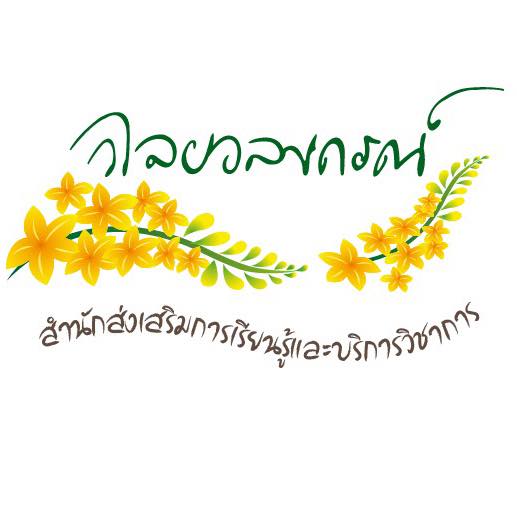 รูปที่ 1 ……………………………………………………………………………….ที่มา : ……………………………………………………………………………การพิมพ์รายงานโครงการรายงานโครงการฉบับสมบูรณ์เป็นเอกสารที่เป็นหลักฐานสำคัญของผู้รับผิดชอบโครงการในการนำเสนอผลงานในรูปแบบเอกสาร โดยมีรูปแบบการเขียนที่ถูกต้องตามข้อกำหนดของแต่ละมหาวิทยาลัย ทั้งความถูกต้องของรูปแบบการจัดพิมพ์ การพิสูจน์อักษร และการประกอบเข้าเป็นตัวเล่ม และเพื่อให้รายงานโครงการฉบับสมบูรณ์ของมหาวิทยาลัยราชภัฏวไลยอลงกรณ์ มีรูปแบบมาตรฐานเหมือนกันและเป็นที่ยอมรับ สำนักส่งเสริมการเรียนรู้และบริการวิชาการจึงกำหนดหลักเกณฑ์ในการจัดพิมพ์รายงานโครงการฉบับสมบูรณ์ ดังเอกสารนี้  ส่วนประกอบของรายงานโครงการรายงานโครงการแบ่งออกได้เป็น 5 ส่วน ส่วนที่ 1 คือ ส่วนแรก อันประกอบด้วยองค์ประกอบต่าง ๆ ตามลำดับ คือ ปกนอก สันปก กระดาษเปล่า ปกใน บทคัดย่อ กิตติกรรมประกาศ สารบัญ สารบัญตาราง สารบัญรูป คำอธิบายสัญลักษณ์และอักษรย่อ (ถ้ามี)ส่วนที่ 2 คือ ส่วนเนื้อหา คือส่วนที่ประกอบด้วย บทที่ 1 บทนำ บทที่ 2 ข้อมูลทั่วไปเกี่ยวกับชุมชน บทที่ 3 กระบวนการและแผนการการศึกษาประเด็นการเรียนรู้จากประสบการจริงในพื้นที่ (Action Learning) และบทที่ 4 ผลการศึกษาประเด็นการเรียนรู้จากประสบการจริงในพื้นที่ (Action Learning) และ บทที่ 5 สรุปผลและข้อเสนอแนะของการศึกษาประเด็นการเรียนรู้จากประสบการจริงในพื้นที่ (Action Learning)ส่วนที่ 3 คือ เอกสารอ้างอิงส่วนที่ 4 คือ ภาคผนวกส่วนที่ 5 คือ ประวัติผู้รับผิดชอบโครงการส่วนที่ 1 ถึงส่วนที่ 3 นั้น ต้องมีครบถ้วนในรายงานโครงการ สำหรับส่วนที่ 4 นั้น มีได้ตามความจำเป็นและความเหมาะสมของโครงการรายละเอียดของส่วนประกอบของรายงานโครงการ มีดังนี้กระดาษกระดาษที่ใช้พิมพ์ผลงานทางวิชาการต้องเป็นกระดาษที่มีคุณภาพดี กำหนดให้ใช้กระดาษขาวไม่มีเส้นบรรทัด ชนิดไม่ต่ำกว่า 80 แกรม ขนาดมาตรฐาน A4ระบบการพิมพ์ต้องพิมพ์ด้วยระบบคอมพิวเตอร์ โดยใช้โปรแกรม Microsoft Word เวอร์ชั่น 97 ขึ้นไป และพิมพ์ด้วยเครื่องพิมพ์เลเซอร์ หมึกดำฉบับสำเนา ให้ใช้วิธีถ่ายสำเนา (Photocopy) จากต้นฉบับ โดยต้องเป็นการถ่ายสำเนาที่มีคุณภาพดี สะอาด และภาพชัดเจนและคงทน ไม่ลบเลือนง่ายการพิมพ์และการทำสำเนาองค์ประกอบตอนต้น หรือ ส่วนหน้า ได้แก่ หน้าปกใน คำนำ บทคัดย่อ คำอุทิศ กิตติกรรมประกาศ สารบัญ ฯลฯ และส่วนที่ใช้กั้นแต่ละส่วนหรือหน้าบอกตอน เช่น หน้าบอกตอนบรรณานุกรม หน้าบอกตอนภาคผนวก ให้พิมพ์หรือถ่ายสำเนาโดยใช้กระดาษหน้าเดียวการพิมพ์และทำสำเนาส่วนเนื้อเรื่อง ส่วนอ้างอิง และส่วนท้ายเล่ม ให้พิมพ์หรือถ่ายสำเนาโดยใช้กระดาษหน้าเดียว ตัวพิมพ์ผลงานทางวิชาการที่พิมพ์เป็นภาษาไทยและมีภาษาอังกฤษแทรก ให้ใช้ชนิดตัวพิมพ์แบบเดียวกันตลอดทั้งเล่ม โดยลักษณะแบบอักษร (Font) แบบ TH Sarabun PSK เท่านั้น และตัวอักษรที่ใช้พิมพ์ต้องเป็นสีดำ คมชัด สะดวกแก่การอ่านการเว้นขอบกระดาษขอบด้านบน 	เว้นระยะห่างจากขอบกระดาษ  หรือ 3.81 เซนติเมตร ยกเว้นหน้าที่ขึ้นบทใหม่ของแต่ละบทให้เว้นระยะห่าง   ขอบซ้ายมือ	เว้นระยะห่างจากขอบกระดาษ  หรือ  3.81  เซนติเมตรขอบขวามือ	เว้นระยะห่างจากขอบกระดาษ  หรือ  2.54  เซนติเมตรขอบล่าง	เว้นระยะห่างจากขอบกระดาษ  หรือ  2.54  เซนติเมตร3.6 ขนาดและรูปแบบตัวอักษร3.6.1 บทที่ และชื่อบทให้ใช้ ตัวหนา (Bold) ขนาด 18 พอยต์   	3.6.2 หัวข้อใหญ่หรือหัวข้อหลักในแต่ละบท ให้พิมพ์ชิดเส้นกั้นหน้าด้านซ้าย ใช้อักษรตัวหนาขนาด 16 พอยต์ เว้นระยะก่อน 1 บรรทัด เป็นหัวข้อลอย เนื้อหาขึ้นบรรทัดใหม่ย่อหน้าตรงกับข้อความของหัวข้อ3.6.3 หัวข้อรอง เป็นหัวข้อที่มีความสำคัญถัดมาจากหัวข้อใหญ่ ให้พิมพ์ย่อหน้าเข้าไป ตั้ง Tab ที่ระยะ  ใช้อักษรปกติ ขนาด 16 พอยต์ เป็นหัวข้อลอย เนื้อหาขึ้นบรรทัดใหม่ ย่อหน้าตรงกับข้อความของหัวข้อ 	3.6.4 หัวข้อย่อย  คือหัวข้อที่แยกย่อยมาจากหัวข้อรอง  ให้ใช้ตัวเลขหรือตัวอักษรกำกับ ใช้ตัวอักษรปกติ ขนาด 16 พอยต์ คั่นด้วยเครื่องหมาย มหัคภาพ ( . ) เช่น 3.5.4.1 และกรณีที่มีข้อย่อยมากกว่านี้ ให้ใช้เครื่องหมายวงเล็บข้างเดียว เช่น 1) ห้ามใช้เครื่องหมาย –, , , หรืออื่น ๆ  หน้าหัวข้อย่อย และจัดตำแหน่งให้ตรงกับแนวข้อความของหัวข้อรอง และพิมพ์เนื้อหาต่อจากหัวข้อการเว้นระยะห่างระหว่างบรรทัดและย่อหน้าการพิมพ์ผลงานทางวิชาการทุกชนิด ให้กำหนดระยะห่างระหว่างบรรทัดเป็นแบบระยะพิมพ์เดี่ยว (Single space)ระยะห่างระหว่างชื่อบทกับหัวข้อแรกหรือบรรทัดแรกของเนื้อเรื่อง ให้เว้นว่าง       1 บรรทัดเมื่อขึ้นหัวข้อใหม่ ระยะห่างระหว่างบรรทัดสุดท้ายของหัวข้อเดิมกับหัวข้อใหม่ ให้เว้นว่าง 1 บรรทัดการเว้นระยะระหว่างหัวข้อรองกับหัวข้อรองให้เว้นห่างเท่ากับ  1  บรรทัด ยกเว้นหัวข้อย่อยไม่ต้องเว้นบรรทัด ดังตัวอย่าง3.7.4  //____________ (หัวข้อรอง)          1 บรรทัด3.7.5  //____________3.7.5.1  //____________3.7.5.2  //____________1) //____________การเว้นระยะระหว่างหัวข้อกับเนื้อหาที่เป็นข้อความที่ตามมาและเป็นการขึ้นย่อหน้าใหม่ไม่ต้องเว้นบรรทัดการเว้นระยะระหว่างภาพกับภาพ ตารางกับตาราง ที่วางไว้ในหน้าเดียวกันให้เว้นเท่ากับ 1 บรรทัดการเว้นระยะระหว่างภาพกับเนื้อหา และตารางกับเนื้อหา กรณีที่มีการพิมพ์เนื้อหาในหน้าเดียวกับภาพภาพและตารางให้เว้นเท่ากับ 1 บรรทัดการย่อหน้าให้ย่อหน้าโดยเว้นระยะห่างจากขอบซ้ายการย่อหน้า ให้เว้นระยะ หรือตั้ง Tab ที่ระยะ 0.5 นิ้ว การจัดตำแหน่งข้อความในกระดาษการพิมพ์รายละเอียดส่วนเนื้อเรื่อง โดยทั่วไปควรจัดตำแหน่งข้อความในหน้ากระดาษเป็นแบบชิดขอบ (Justified) เพื่อความสวยงาม ทั้งนี้ให้คำนึงถึงความถูกต้องเหมาะสมทางด้านภาษา  ไม่ควรพิมพ์แยกคำ เช่น คำว่า “สารสนเทศ” ไม่ควรพิมพ์คำว่า “สารสน” อยู่บรรทัดหนึ่ง และคำว่า“เทศ” อยู่อีกบรรทัดหนึ่ง หรือไม่ควรเว้นระยะห่างมากเกินไประหว่างคำเนื้อหาหรือเนื้อเรื่องที่ไม่ใช่หัวข้อให้พิมพ์โดยใช้ตัวอักษรปกติ ขนาด 16 พอยต์   การพิมพ์ตัวอักษร ถ้าพิมพ์คำสุดท้ายไม่จบในบรรทัดนั้นๆ ให้ยกคำนั้นไปพิมพ์บรรทัดใหม่ ไม่ควรตัดคำ หรือฉีกคำ เช่น คำว่า “ร่างกายแข็ง” หนึ่งบรรทัด และขึ้นคำว่า “แรง” ในบรรทัดใหม่การขึ้นหัวข้อใหม่ถ้ามีที่ว่างสำหรับพิมพ์ข้อความต่อไปได้น้อยกว่าหนึ่งบรรทัดให้ขึ้นหัวข้อใหม่ในหน้าถัดไป เพื่อไม่ให้มีแต่หัวข้อ แต่เนื้อเรื่องไปปรากฏอีกหน้าการใส่เลขหน้าและลำดับหน้า การพิมพ์เลขหน้า หรือแสดงเลขหน้า ให้พิมพ์ไว้มุมบนขวาของหน้ากระดาษ       ห่างจากขอบบน   และขอบขวามือ 1 นิ้วองค์ประกอบตอนต้น หรือส่วนหน้า ให้ใส่พยัญชนะ ก, ข, ค,… สำหรับรายงานโครงการที่พิมพ์เป็นภาษาไทย หรือใส่ตัวเลขโรมัน I, II, III,… สำหรับรายงานโครงการที่พิมพ์เป็นภาษาอังกฤษทั้งเล่มส่วนเนื้อเรื่อง ส่วนอ้างอิง และภาคผนวก ให้ใส่ตัวเลขอารบิก 1, 2, 3,… ตามลำดับ โดยเริ่มตั้งแต่หน้าแรกของบทที่ 1 หรือบทนำ ยกเว้นหน้าแรกของแต่ละบท หน้าแรกของบรรณานุกรมหรือเอกสารอ้างอิง และหน้าแรกของภาคผนวกและภาคผนวกย่อย ให้นับลำดับหน้า แต่ไม่ต้องพิมพ์ตัวเลขที่หน้านั้นห้ามกำหนดเลขหน้าเป็นแบบหน้าย่อยหรือหน้าแทรก เช่น หน้า 2.1, 2.2,… หรือหน้า  2(1), 2(2),… หรือหน้า 2ก, 2ข,… โดยเด็ดขาดการพิมพ์สารบัญ  สารบัญตาราง และสารบัญภาพ	ให้พิมพ์คำว่า สารบัญ สารบัญตาราง สารบัญภาพ รวมถึงรายการคำย่อหรือรายการสัญลักษณ์ (ถ้ามี)  ไว้กลางหน้ากระดาษ  ห่างจากขอบด้านบน 1.5 นิ้ว ด้วยตัวอักษรหนา ขนาด       18  พอยต์ แล้ว เว้น 1  บรรทัดพิมพ์คำว่าหน้าชิดขวาด้วยตัวอักษรหนา ขนาด  16  พอยต์  ส่วนในสารบัญตารางและ สารบัญภาพ  คำว่าตารางที่  และภาพที่  ให้พิมพ์ชิดของซ้าย บรรทัดเดียวกับคำว่าหน้า  ด้วยตัวอักษรหนา ขนาด  16  พอยต์  	ตำแหน่งเลขหน้าให้พิมพ์ตรงแนวชิดขอบด้านขวาและพิมพ์จุดไข่ปลาเชื่อมโยงระหว่างเนื้อหากับเลขหน้า สารบัญเนื้อหาของแต่ละบท บรรณานุกรม และภาคผนวก ให้เว้น 1 บรรทัด	หัวข้อที่อยู่ในสารบัญที่เป็นหัวข้อหลัก (คำนำ  สารบัญ  บทที่  บรรณานุกรม  ภาคผนวก ประวัติผู้วิจัย) ให้พิมพ์ด้วยอักษรหนา ขนาด  16  พอยต์  การพิมพ์ส่วนบรรณานุกรม	การพิมพ์รายการบรรณานุกรมแต่ละรายการถ้าพิมพ์เครื่องหมายมหัคภาพ(.)ด้านหน้าพิมพ์ติดข้อความด้านหลังให้เว้น 2 ระยะตัวอักษร ส่วนการพิมพ์เครื่องหมายอื่น ๆ ด้านหน้าพิมพ์ติดข้อความด้านหลังให้เว้น 1 ระยะตัวอักษรการพิมพ์ชื่อบท การพิมพ์ชื่อบท เมื่อขึ้นบทใหม่ต้องขึ้นหน้าใหม่ โดยใช้อักษรหนา ขนาด 18 พอยต์ตัวเลขประจำบทที่ ให้ใช้เลขอารบิก ให้พิมพ์คำว่า “บทที่” ไว้บรรทัดแรกของหน้าและจัดให้อยู่กึ่งกลางหน้ากระดาษ ส่วนชื่อบทให้พิมพ์ไว้ในบรรทัดถัดลงมาและจัดให้อยู่กึ่งกลางหน้ากระดาษเช่นเดียวกัน ชื่อบทที่ยาวเกิน 1 บรรทัด ให้แบ่งเป็น 2-3 บรรทัดตามความเหมาะสมโดยพิมพ์เรียงลงมาเป็นลักษณะสามเหลี่ยมกลับหัว การพิมพ์หัวข้อในบท การแบ่งหัวข้อในแต่ละบท ให้แบ่งออกเป็นหัวข้อใหญ่ (Main Headings) และหัวข้อย่อย (Sub-headings) ตามลำดับ  (ตัวอย่างดังรูปแบบที่จัดทำเอกสารฉบับนี้ ท่านสามารถใช้เอกสารฉบับนี้เป็นตัวอย่างได้)การพิมพ์ชื่อบท  เช่น บทที่ 1 พิมพ์กลางหน้ากระดาษโดยพิมพ์เว้นระยะห่างจากขอบกระดาษด้านบน  ตัวอักษรตัวหนาขนาด  18 พอยต์ การพิมพ์ชื่อเรื่องประจำบทพิมพ์บรรทัดถัดมา และให้อยู่กึ่งกลางหน้ากระดาษ ตัวอักษรตัวหนาขนาด  18 พอยต์ ไม่ต้องใส่หมายเลขกำกับสำหรับหัวข้อที่ยาวเกิน 1 บรรทัด ให้แบ่งพิมพ์เป็น 2-3 บรรทัด ตามความเหมาะสม  ไม่พิมพ์แยกคำ เช่น คำว่า  “มหาวิทยาลัยราชภัฏวไลยอลงกรณ์ในพระบรมราชูปถัมภ์” ไม่ให้พิมพ์แยกเป็น “มหาวิทยา” อยู่บรรทัดหนึ่ง และคำว่า “ลัยราชภัฏวไลยอลงกรณ์ในพระบรมราชูปถัมภ์” อยู่อีกบรรทัดหนึ่ง เป็นต้นการขึ้นหัวข้อใหม่ในส่วนท้ายกระดาษ หากมีที่ว่างสำหรับพิมพ์ข้อความภายใต้หัวข้อนั้นได้อีกไม่เกิน 1 บรรทัด ให้ย้ายการขึ้นหัวข้อใหม่ไปอยู่ในหน้าถัดไปหัวข้อใหญ่  หัวข้อใหญ่  คือ  หัวข้อที่ไม่ใช่ชื่อเรื่องประจำบท  หัวข้อแรกที่ถัดจากชื่อเรื่องประจำบทพิมพ์โดยเว้นจากชื่อเรื่อง  1 บรรทัด ชิดขอบด้านซ้ายและใส่หมายเลขประจำบทตามด้วยเครื่องหมายมหัพภาค (.) ตามด้วยเลขลำดับของหัวข้อ แล้วตามด้วยชื่อหัวข้อโดยใช้ตัวอักษรตัวหนาขนาด 16 พอยต์ หัวข้อรอง  คือ  หัวข้อที่แบ่งมาจากหัวข้อใหญ่  ให้พิมพ์โดยเว้นระยะ 1 tab 0.5 เซนติเมตร โดยใส่หมายเลขลำดับต่อจากหัวข้อใหญ่ ตามด้วยเครื่องหมายมหัพภาค (.) ตามด้วยเลขลำดับของหัวข้อรอง แล้วตามด้วยชื่อหัวข้อโดยใช้ตัวอักษรตัวขนาด 16 พอยต์ หัวข้อย่อย  การแบ่งหัวข้อย่อยขึ้นอยู่กับความเหมาะสมของเนื้อหา  สำหรับเนื้อเรื่อง พิมพ์ด้วยอักษรปกติขนาด 16 พอยต์การแบ่งหัวข้อใหญ่และหัวข้อย่อยในแต่ละบท ให้ใช้ตัวเลขในกำกับหัวข้ออย่างชัดเจน  และการแบ่งย่อยโดยใช้ตัวเลขไม่ควรเกินกว่า 4 ตัว เช่น  1.1.1.1 ถ้าจำเป็นให้ใช้เครื่องหมายวงเล็บ ( ) ช่วยในการแบ่งย่อยเพิ่มเติม และให้ใช้แบบเดียวกันตลอดทั้งเล่มไม่ใช้สัญลักษณ์อื่นๆ เช่น   ฯลฯ แสดงเป็นหัวข้อใดๆ ทั้งสิ้น